Document entériné par le Groupe Spécialisé n° 2.2 - Édité le 25/04/2024Liste minimale des éléments habituellement demandés par le Groupe SpécialiséGroupe Spécialisé n° 2.2 « Produits et procédés de bardage rapporté, vêtage et vêture »Famille de produits ou procédés : Bardage rapporté en PVC1. Domaine d'emploiValidé par le Groupe Spécialisé le 05/12/2017DescriptionPréciser pour le procédé objet de la demande : Nature des travaux : neuf, rénovation  Type de bâtiments visés : ERP, habitation, Code du Travail, IGHType de supports visés : béton, maçonnerie, Constructions à Ossature Bois conformes au NF DTU 31.2, paroi de CLT sous Avis Technique. Type d'ossatures visées : bois, acier, aluminiumFournir les rapports d'essais (essais réalisés par tierce partie) concernant :les chocs de conservation de performances selon la P08-302 et le Cahier du CSTB 3534les performances vis-à-vis des charges de vent en dépression selon le Cahier du CSTB 3517la réaction au feu2. Eléments2.1. Parements de bardageValidé par le Groupe Spécialisé le 05/12/2017DescriptionIndiquer : Formats standards de fabricationEpaisseursTolérances dimensionnelles des éléments standards de fabricationTolérances dimensionnelles sur éléments découpés au formatMasses surfaciques nominalesColorisIndiquer si le parement de bardage fait l'objet d'une Déclaration Environnementale (DE) et si oui la transmettre.Indiquer les conditions de stockage des parements.JustificationFournir les rapports d'essais concernant : les caractéristiques mécaniques du parement (module de flexion, coefficient de dilatation hydrique et/ou thermique ... )la durabilité du parement la durabilité des finitions du parement2.2. FixationsValidé par le Groupe Spécialisé le 05/12/2017DescriptionIndiquer la nature, les dimensions et les performances d'arrachement et de cisaillement des fixations.JustificationFournir les fiches techniques des fixations.2.3. Ossature2.3.1. Ossature boisValidé par le Groupe Spécialisé le 05/12/2017DescriptionDécrire l'ossature.Critères d'évaluationL'ossature doit être conforme au Cahier du CSTB 3316-V2.2.3.2. Ossature métalliqueValidé par le Groupe Spécialisé le 05/12/2017DescriptionDécrire l'ossature. Préciser si l'ossature est de conception bridée et/ou librement dilatable.Critères d'évaluationL'ossature doit être conforme au Cahier du CSTB 3194 et son modificatif 3586-V2.2.4. IsolantValidé par le Groupe Spécialisé le 05/12/2017DescriptionIndiquer les caractéristiques de l'isolant.JustificationApporter la preuve de la constance de qualité de fabrication de l'isolant par tierce partie. Indiquer les valeurs certifiées des caractéristiques pertinentes.Critères d'évaluationL'isolant devra être conforme aux prescriptions du Cahier du CSTB 3316-V2 et/ou Cahier du CSTB 3194 et son modificatif 3586-V2.2.5. Accessoires3. FabricationValidé par le Groupe Spécialisé le 05/12/2017DescriptionLister la ou les usines de fabrication. Décrire les différentes étapes de fabrication du produit.Critères d'évaluationDans le cadre de l'instruction, une visite d'usine pourra éventuellement être organisée pour comprendre le process de fabrication.4. Contrôles de fabricationValidé par le Groupe Spécialisé le 05/12/2017DescriptionDécrire les contrôles sur : les matières premières le produit en cours de fabrication le produit finiJustificationApporter la preuve de la constance de qualité de fabrication des produits par tierce partie (certification, suivi ...).Indiquer les valeurs certifiées des caractéristiques pertinentes.5. Fourniture et assistance techniqueValidé par le Groupe Spécialisé le 05/12/2017DescriptionPréciser les éléments fournis par le titulaire de l'Avis Technique. Indiquer les coordonnées de la personne et/ou société qui assure l'assistance technique en français auprès des entreprises de pose.6. Mise en oeuvre de l'isolation thermique et de l'ossature6.1. Isolation thermiqueValidé par le Groupe Spécialisé le 05/12/2017DescriptionDécrire la mise en œuvre.Critères d'évaluationLa mise en œuvre doit être conforme aux prescriptions du Cahier du CSTB 3316-V2 et/ou Cahier du CSTB 3194 et son modificatif 3586-V2.6.2. Ossature boisValidé par le Groupe Spécialisé le 05/12/2017DescriptionDécrire la mise en œuvre.Critères d'évaluationLa mise en œuvre doit être conforme aux prescriptions du Cahier du CSTB 3316-V2.6.3. Ossature métalliqueValidé par le Groupe Spécialisé le 05/12/2017DescriptionDécrire la mise en œuvre.Critères d'évaluationLa mise en œuvre doit être conforme aux prescriptions du Cahier du CSTB 3194 et son modificatif 3586-V2.7. Mise en oeuvre des parements7.1. GénéralitésValidé par le Groupe Spécialisé le 05/12/2017DescriptionPréciser s'il y a des conditions de stockage particulières. Décrire pas à pas la mise en œuvre des parements sur l'ossature.7.2. Pose des éléments de bardageValidé par le Groupe Spécialisé le 05/12/2017DescriptionIndiquer : la préparation des parements (film à enlever, pré-perçage ...) l'outillage spécifique à utiliser pour la mise en œuvre des parements les gardes à respecter en bord de panneau les joints à respecter entre parementsIllustrationFournir les figures suivantes : Schéma de principe sur ossature bois Schéma de principe sur ossature métallique Figures communes ossature bois / ossature métallique :•Joint horizontal (coupe verticale)•Joint vertical (coupe horizontale)•Arrêt sur acrotère•Arrêt latéral•Joint de dilatation•Angle rentrant•Compartimentage horizontal de la lame d’air•Pose en zone exposée aux chocs : renforcement éventuel•Remplacement d’un élément Figures ne concernant que l’ossature bois :•Départ de bardage•Appui de baie•Tableau•Linteau•Angle sortant•Fractionnement de l’ossature : Chevrons de longueur ≤ 5,40m•Fractionnement de l’ossature : Chevrons de longueur comprise entre 5,40m et 11m Figures ne concernant que l’ossature métallique :•Départ de bardage•Appui de baie•Tableau•Linteau•Angle sortant•Fractionnement de l’ossature : Montants acier de longueur ≤ 6m / Montants en aluminium de longueur ≤ 3m•Fractionnement de l’ossature : Montants en aluminium de longueur comprise entre 3m et 6m Figures sur COB :•Coupe horizontale sur COB•Coupe verticale sur COB•Recoupement du pare-pluie tous les 6m8. Pose sur Constructions Ossature Bois (COB)8.1. Principes généraux de mise en oeuvreValidé par le Groupe Spécialisé le 05/12/2017DescriptionDécrire la pose sur Constructions Ossature Bois.IllustrationCoupe horizontale sur COBCoupe verticale sur COB   Recoupement du pare-pluie tous les 6mCritères d'évaluationL’ossature doit être fractionnée à chaque plancher.En situations a, b et c, les panneaux de contreventement de la COB peuvent être positionnés coté intérieur ou coté extérieur de la paroi.En situation d, si les panneaux de contreventement de la COB ont été positionnés du côté intérieur de la paroi, des panneaux à base de bois sont obligatoirement positionnés coté extérieur de la paroi.Le pare-pluie est recoupé tous les 6 m pour l’évacuation des eaux de ruissellement vers l’extérieur.8.2. Dispositions particulièresValidé par le Groupe Spécialisé le 05/12/2017DescriptionDans les cas suivants :de 10 à 18 m de hauteur (+ pointe de pignon) en zones de vent 1, 2 et 3 en situations a, b et c,de 6 à 10 m de hauteur (+ pointe de pignon) en zones de vent 1 à 4 en situation d,IllustrationFournir les figures de principe de traitement des baies selon le type de pose de la menuiserie (en tunnel intérieur ou en tunnel au nu extérieur) en tenant compte des dispositions particulières suivantes : Joints fermés par des profilés « chaises » ou façonnés métalliques ,Mise en œuvre de bavettes à oreilles en profilés métalliques pré-formés prolongées au-delà du plan vertical du parement, Mise en œuvre de profilés métalliques préformés en linteau prolongés de 40 mm au-delà des tableaux des baies,Mise en œuvre de profilés métalliques préformés sur les tableaux des baies.9. Pose en zones sismiques9.1. Domaine d'emploiValidé par le Groupe Spécialisé le 05/12/2017DescriptionPour les couples zone de sismicité/catégorie d'importance de bâtiment nécessitant l'apport de justification expérimentale, seule la pose des supports béton et COB conformes au NF DTU 31.2 peut être validée. 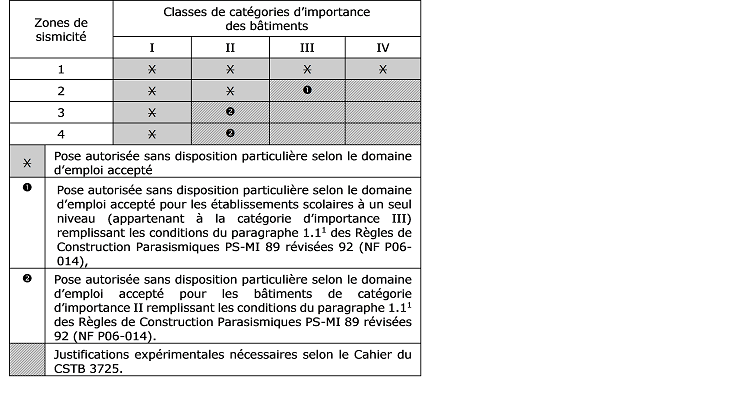 9.2. Chevilles de fixation ou tirefondsValidé par le Groupe Spécialisé le 05/12/2017DescriptionIndiquer les types de chevilles et de tirefonds utilisés.JustificationFournir les calculs de sollicitations des chevilles de fixation ou des tirefonds suivant le Cahier du CSTB 3725. Fournir une référence de fixation satisfaisant à ces sollicitations.9.3. Points singuliersValidé par le Groupe Spécialisé le 05/12/2017DescriptionDécrire les points singuliers.IllustrationFournir les figures suivantes : Traitement du joint de dilatation du gros œuvre de 12 à 15 cm Fractionnement de l'ossature à chaque plancher10. Entretien et réparation10.1. Entretien et nettoyageValidé par le Groupe Spécialisé le 05/12/2017DescriptionIndiquer les produits spécifiques à utiliser pour l'entretien et le nettoyage.Si besoin, indiquer les produits proscrits.10.2. Remplacement d'un parementValidé par le Groupe Spécialisé le 05/12/2017DescriptionDécrire la procédure de remplacement pas à pas d'un parement.Critères d'évaluationApporter la preuve par essai que le nouveau système fixation/parement présente des performances supérieures ou égales à l'élément remplacé.